Με κοινή απόφαση των Υπουργών Οικονομικών και Εθνικής Παιδείας και Θρησκευμάτων, μπορεί να καθορίζεται μειωμένο διδακτικό ωράριο για τις μητέρες εκπαιδευτικούς πρωτοβάθμιας, δευτεροβάθμιας και εκκλησιαστικής εκπαίδευσης. Η μείωση θα ισχύει από την ημέρα γέννησης του τέκνου και εφόσον βρίσκεται σε ζωή και δεν θα είναι μεγαλύτερη των δύο ωρών εβδομαδιαίως για τα δύο πρώτα χρόνια.Εναλλακτικά, η φυσική, θετή ή ανάδοχη μητέρα αναπληρώτρια εκπαιδευτικός ή μέλος του Ειδικού Εκπαιδευτικού Προσωπικού ή του Ειδικού Βοηθητικού Προσωπικού, εφόσον δεν κάνει χρήση του μειωμένου διδακτικού ωραρίου δικαιούται, για την ανατροφή του τέκνου της, άδεια με αποδοχές, διάρκειας έως τριών (3) μηνών και δεκαπέντε (15) ημερών, η οποία χορηγείται αποκλειστικά μετά τη λήξη της άδειας μητρότητας.
ΚΟΙΝΗ ΥΠΕΥΘΥΝΗ ΔΗΛΩΣΗ ΓΟΝΕΩΝ
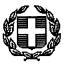 ΓΟΝΕΑΣ ΑΓΟΝΕΑΣ ΒΜε ατομική μας ευθύνη και γνωρίζοντας τις κυρώσεις που προβλέπονται από τις διατάξεις της παρ. 6 του άρθρου 22 του Ν. 1599/1986, δηλώνουμε ότι: α) δεν θα κάνει χρήση της άδειας ανατροφής η μητέρα, και β) δεν θα κάνει παράλληλη χρήση αντίστοιχης διευκόλυνσης ο πατέρας. (τόπος - ημερομηνία) ...………………………………., …..../…..../….…….                                                                                                                                 Οι  ΔηλoύντεςΑ.  ……………………………………………….……….Β.  …..……………………………………………………ΑΙΤΗΣΗΕπώνυμο: …..…………………………………………………………….Όνομα: …………………………………………………………………….Όνομα πατέρα: ………………………………………….……………..Κλάδος-Ειδικότητα: ..…………………………………..……..……..ΑΦΜ: ………….……..………  ΑΜΚΑ: …………...…….……………..Οδός: ………………………………………… Αριθμός: ...……..……..ΤΚ: .................................. Πόλη: .........................................................Τηλέφωνο οικίας: ……………………………………………….……Τηλέφωνο κινητό: …………………………………………………....E-mail: ...…………………………………………………………………...Σχέση εργασίας: Αναπληρώτρια εκπαιδευτικόςτης Δ/νσης Δ/θμιας Εκπαίδευσης ΙωαννίνωνΣχολείο τοποθέτησης:…………………………………..…………………………………………….Σχολεία  που υπηρετώ:…………………………………………………………………………….….………………………………………………………………………………..………………………………………………………………………………..ΘΕΜΑ: Χορήγηση μειωμένου διδακτικού ωραρίουσε αναπληρώτρια εκπαιδευτικόμητέρα τέκνου ηλικίας έως δύο (2) ετών….……….….…..……………., …...../…..../…..…….(τόπος - ημερομηνία)ΠΡΟΣτη Δ/νση Δ/θμιας Εκπ/σης Ιωαννίνωνδια του ……………………………………………………………….…….…Παρακαλώ να μου χορηγήσετε άδεια χρήσηςμειωμένου διδακτικού ωραρίουκατά δύο (2) ώρες την εβδομάδαδιότι είμαι μητέρα τέκνου ηλικίας έως δύο (2) ετών.Το μειωμένο διδακτικό ωράριο θα ισχύσειαπό ……..../……..../…..….… μέχρι και  ……..../……..../…………Το τέκνο μου συμπληρώνει την ηλικία των δύο (2) ετώνστις ………./………./……………….. Αιτ……….………………………………(υπογραφή)Συνημμένα υποβάλλω:  Πιστοποιητικό οικογενειακής κατάστασης Κοινή υπεύθυνη δήλωση γονέων για : α) μη χρήση της άδειας ανατροφής από τη μητέρα, και β) μη παράλληλη χρήση αντίστοιχης διευκόλυνσης από τον πατέραΠΡΟΣ(1):ΔΙΕΥΘΥΝΣΗ ΔΕΥΤΕΡΟΒΑΘΜΙΑΣ ΕΚΠΑΙΔΕΥΣΗΣ ΙΩΑΝΝΙΝΩΝΔΙΕΥΘΥΝΣΗ ΔΕΥΤΕΡΟΒΑΘΜΙΑΣ ΕΚΠΑΙΔΕΥΣΗΣ ΙΩΑΝΝΙΝΩΝΔΙΕΥΘΥΝΣΗ ΔΕΥΤΕΡΟΒΑΘΜΙΑΣ ΕΚΠΑΙΔΕΥΣΗΣ ΙΩΑΝΝΙΝΩΝΔΙΕΥΘΥΝΣΗ ΔΕΥΤΕΡΟΒΑΘΜΙΑΣ ΕΚΠΑΙΔΕΥΣΗΣ ΙΩΑΝΝΙΝΩΝΔΙΕΥΘΥΝΣΗ ΔΕΥΤΕΡΟΒΑΘΜΙΑΣ ΕΚΠΑΙΔΕΥΣΗΣ ΙΩΑΝΝΙΝΩΝΔΙΕΥΘΥΝΣΗ ΔΕΥΤΕΡΟΒΑΘΜΙΑΣ ΕΚΠΑΙΔΕΥΣΗΣ ΙΩΑΝΝΙΝΩΝΔΙΕΥΘΥΝΣΗ ΔΕΥΤΕΡΟΒΑΘΜΙΑΣ ΕΚΠΑΙΔΕΥΣΗΣ ΙΩΑΝΝΙΝΩΝΔΙΕΥΘΥΝΣΗ ΔΕΥΤΕΡΟΒΑΘΜΙΑΣ ΕΚΠΑΙΔΕΥΣΗΣ ΙΩΑΝΝΙΝΩΝΔΙΕΥΘΥΝΣΗ ΔΕΥΤΕΡΟΒΑΘΜΙΑΣ ΕΚΠΑΙΔΕΥΣΗΣ ΙΩΑΝΝΙΝΩΝΔΙΕΥΘΥΝΣΗ ΔΕΥΤΕΡΟΒΑΘΜΙΑΣ ΕΚΠΑΙΔΕΥΣΗΣ ΙΩΑΝΝΙΝΩΝΔΙΕΥΘΥΝΣΗ ΔΕΥΤΕΡΟΒΑΘΜΙΑΣ ΕΚΠΑΙΔΕΥΣΗΣ ΙΩΑΝΝΙΝΩΝΔΙΕΥΘΥΝΣΗ ΔΕΥΤΕΡΟΒΑΘΜΙΑΣ ΕΚΠΑΙΔΕΥΣΗΣ ΙΩΑΝΝΙΝΩΝΔΙΕΥΘΥΝΣΗ ΔΕΥΤΕΡΟΒΑΘΜΙΑΣ ΕΚΠΑΙΔΕΥΣΗΣ ΙΩΑΝΝΙΝΩΝΔΙΕΥΘΥΝΣΗ ΔΕΥΤΕΡΟΒΑΘΜΙΑΣ ΕΚΠΑΙΔΕΥΣΗΣ ΙΩΑΝΝΙΝΩΝΔΙΕΥΘΥΝΣΗ ΔΕΥΤΕΡΟΒΑΘΜΙΑΣ ΕΚΠΑΙΔΕΥΣΗΣ ΙΩΑΝΝΙΝΩΝΔΙΕΥΘΥΝΣΗ ΔΕΥΤΕΡΟΒΑΘΜΙΑΣ ΕΚΠΑΙΔΕΥΣΗΣ ΙΩΑΝΝΙΝΩΝΔΙΕΥΘΥΝΣΗ ΔΕΥΤΕΡΟΒΑΘΜΙΑΣ ΕΚΠΑΙΔΕΥΣΗΣ ΙΩΑΝΝΙΝΩΝΔΙΕΥΘΥΝΣΗ ΔΕΥΤΕΡΟΒΑΘΜΙΑΣ ΕΚΠΑΙΔΕΥΣΗΣ ΙΩΑΝΝΙΝΩΝΔΙΕΥΘΥΝΣΗ ΔΕΥΤΕΡΟΒΑΘΜΙΑΣ ΕΚΠΑΙΔΕΥΣΗΣ ΙΩΑΝΝΙΝΩΝ Όνοµα:Επώνυμο:Επώνυμο:Επώνυμο:Επώνυμο:Επώνυμο:Όνοµα και Επώνυμο Πατέρα:Όνοµα και Επώνυμο Πατέρα:Όνοµα και Επώνυμο Πατέρα:Όνοµα και Επώνυμο Μητέρας:Όνοµα και Επώνυμο Μητέρας:Όνοµα και Επώνυμο Μητέρας:Ημερομηνία γέννησης(2):Ημερομηνία γέννησης(2):Ημερομηνία γέννησης(2):Τόπος Γέννησης:Τόπος Γέννησης:Τόπος Γέννησης:Αριθµός Δελτίου Ταυτότητας:Αριθµός Δελτίου Ταυτότητας:Αριθµός Δελτίου Ταυτότητας:Τηλ:Τηλ:Τηλ:Τηλ:Τηλ:Τόπος Κατοικίας:Τόπος Κατοικίας:Οδός:Αριθ.:ΤΚ:Αρ. Τηλεομοιότυπου (Fax):Αρ. Τηλεομοιότυπου (Fax):Αρ. Τηλεομοιότυπου (Fax):Δ/νση Ηλεκτρ. Ταχυδρομείου (Εmail):Δ/νση Ηλεκτρ. Ταχυδρομείου (Εmail):Δ/νση Ηλεκτρ. Ταχυδρομείου (Εmail):Δ/νση Ηλεκτρ. Ταχυδρομείου (Εmail):Δ/νση Ηλεκτρ. Ταχυδρομείου (Εmail):Δ/νση Ηλεκτρ. Ταχυδρομείου (Εmail):ΠΡΟΣ(1):ΔΙΕΥΘΥΝΣΗ ΔΕΥΤΕΡΟΒΑΘΜΙΑΣ ΕΚΠΑΙΔΕΥΣΗΣ ΙΩΑΝΝΙΝΩΝΔΙΕΥΘΥΝΣΗ ΔΕΥΤΕΡΟΒΑΘΜΙΑΣ ΕΚΠΑΙΔΕΥΣΗΣ ΙΩΑΝΝΙΝΩΝΔΙΕΥΘΥΝΣΗ ΔΕΥΤΕΡΟΒΑΘΜΙΑΣ ΕΚΠΑΙΔΕΥΣΗΣ ΙΩΑΝΝΙΝΩΝΔΙΕΥΘΥΝΣΗ ΔΕΥΤΕΡΟΒΑΘΜΙΑΣ ΕΚΠΑΙΔΕΥΣΗΣ ΙΩΑΝΝΙΝΩΝΔΙΕΥΘΥΝΣΗ ΔΕΥΤΕΡΟΒΑΘΜΙΑΣ ΕΚΠΑΙΔΕΥΣΗΣ ΙΩΑΝΝΙΝΩΝΔΙΕΥΘΥΝΣΗ ΔΕΥΤΕΡΟΒΑΘΜΙΑΣ ΕΚΠΑΙΔΕΥΣΗΣ ΙΩΑΝΝΙΝΩΝΔΙΕΥΘΥΝΣΗ ΔΕΥΤΕΡΟΒΑΘΜΙΑΣ ΕΚΠΑΙΔΕΥΣΗΣ ΙΩΑΝΝΙΝΩΝΔΙΕΥΘΥΝΣΗ ΔΕΥΤΕΡΟΒΑΘΜΙΑΣ ΕΚΠΑΙΔΕΥΣΗΣ ΙΩΑΝΝΙΝΩΝΔΙΕΥΘΥΝΣΗ ΔΕΥΤΕΡΟΒΑΘΜΙΑΣ ΕΚΠΑΙΔΕΥΣΗΣ ΙΩΑΝΝΙΝΩΝΔΙΕΥΘΥΝΣΗ ΔΕΥΤΕΡΟΒΑΘΜΙΑΣ ΕΚΠΑΙΔΕΥΣΗΣ ΙΩΑΝΝΙΝΩΝΔΙΕΥΘΥΝΣΗ ΔΕΥΤΕΡΟΒΑΘΜΙΑΣ ΕΚΠΑΙΔΕΥΣΗΣ ΙΩΑΝΝΙΝΩΝ Όνοµα:Επώνυμο:Επώνυμο:Όνοµα και Επώνυμο Πατέρα:Όνοµα και Επώνυμο Πατέρα:Όνοµα και Επώνυμο Πατέρα:Όνοµα και Επώνυμο Μητέρας:Όνοµα και Επώνυμο Μητέρας:Όνοµα και Επώνυμο Μητέρας:Ημερομηνία γέννησης(2):Ημερομηνία γέννησης(2):Ημερομηνία γέννησης(2):Τόπος Γέννησης:Τόπος Γέννησης:Τόπος Γέννησης:Αριθµός Δελτίου Ταυτότητας:Αριθµός Δελτίου Ταυτότητας:Αριθµός Δελτίου Ταυτότητας:Τηλ:Τηλ:Τόπος Κατοικίας:Τόπος Κατοικίας:Οδός:Αριθ.:ΤΚ:Αρ. Τηλεομοιότυπου (Fax):Αρ. Τηλεομοιότυπου (Fax):Αρ. Τηλεομοιότυπου (Fax):Δ/νση Ηλεκτρ. Ταχυδρομείου (Εmail):Δ/νση Ηλεκτρ. Ταχυδρομείου (Εmail):Δ/νση Ηλεκτρ. Ταχυδρομείου (Εmail):